ИзвещениеО внесении изменений в котировочную документацию № 033/ТВРЗ/2022Уважаемые господа!АО «ВРМ» в лице Тамбовского ВРЗ АО «ВРМ» сообщает Вам о внесении изменений в котировочную документацию №033/ТВРЗ/2022 на поставку лесопиломатериала   для нужд Тамбовского ВРЗ АО «ВРМ» июле-декабре 2022 года.Председатель Конкурсной комиссииТамбовского ВРЗ АО «ВРМ»	                                                                            Д.В. Шлыков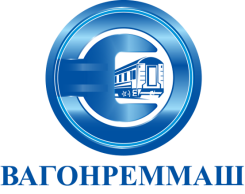 АКЦИОНЕРНОЕ ОБЩЕСТВО «ВАГОНРЕММАШ»Филиал Тамбовский вагоноремонтный завод392009, г. Тамбов, пл. Мастерских, д. 1тел. (4752) 44-49-59, факс 44-49-02, e-mail: tvrz@vagonremmash.ru  Котировочные заявки подаются в письменной форме в запечатанных конвертах до 10-00 часов московского времени «08» июля 2022 г. по адресу: 392009, г. Тамбов, пл. Мастерских, д. 1.Организатором запроса котировок цен является Тамбовский ВРЗ АО «ВРМ» в лице отдела материально-технического обеспечения (далее Организатор).  Представитель Организатора, ответственный за проведение запроса котировок цен – Сычёва Анна Юрьевна, email: au.sicheva@vagonremmash.ru. Тел. (4752) 79-09-31 доб. 309.Извещение о проведении запроса котировок цен №033/ТВРЗ/2022 размещено на официальном сайте АО «ВРМ» www.vagonremmash.ru, (раздел «Тендеры»).Предметом запроса котировок цен является поставка лесопиломатериала для нужд Тамбовского ВРЗ АО «ВРМ» в июле-декабре 2022 года. Начальная (максимальная) цена договора составляет:12 750 000 (двенадцать миллионов семьсот пятьдесят тысяч) рублей 00 коп, без учета НДС;15 300 000 (пятнадцать миллионов триста тысяч) рублей 00 коп., с учетом всех налогов, включая НДС;        Настоящим приглашаем Вас принять участие в запросе котировок цен на нижеизложенных условиях (прилагаются).1. Внести изменения в п.7.1.) запроса котировок цен №033/ТВРЗ/2022 и изложить его в следующей редакции:«Предмет запроса котировок цен: заключение договора на право поставки лесопиломатериала для нужд Тамбовского ВРЗ АО «ВРМ» в июле-декабре 2022 года».2. Внести изменения в п.7.5.1.) запроса котировок цен №033/ТВРЗ/2022 и изложить его в следующей редакции:«Поставка Товара должна быть осуществлена в июле-декабре 2022 года»         3. Внести изменение в приложение №1 и изложить его в следующей редакции:«…настоящим подаю котировочную заявку на участие в запросе котировок цен № 033/ТВРЗ/2022 на право заключения договора поставки лесопиломатериала для нужд Тамбовского ВРЗ АО «ВРМ» в июле-декабре 2022 года…».